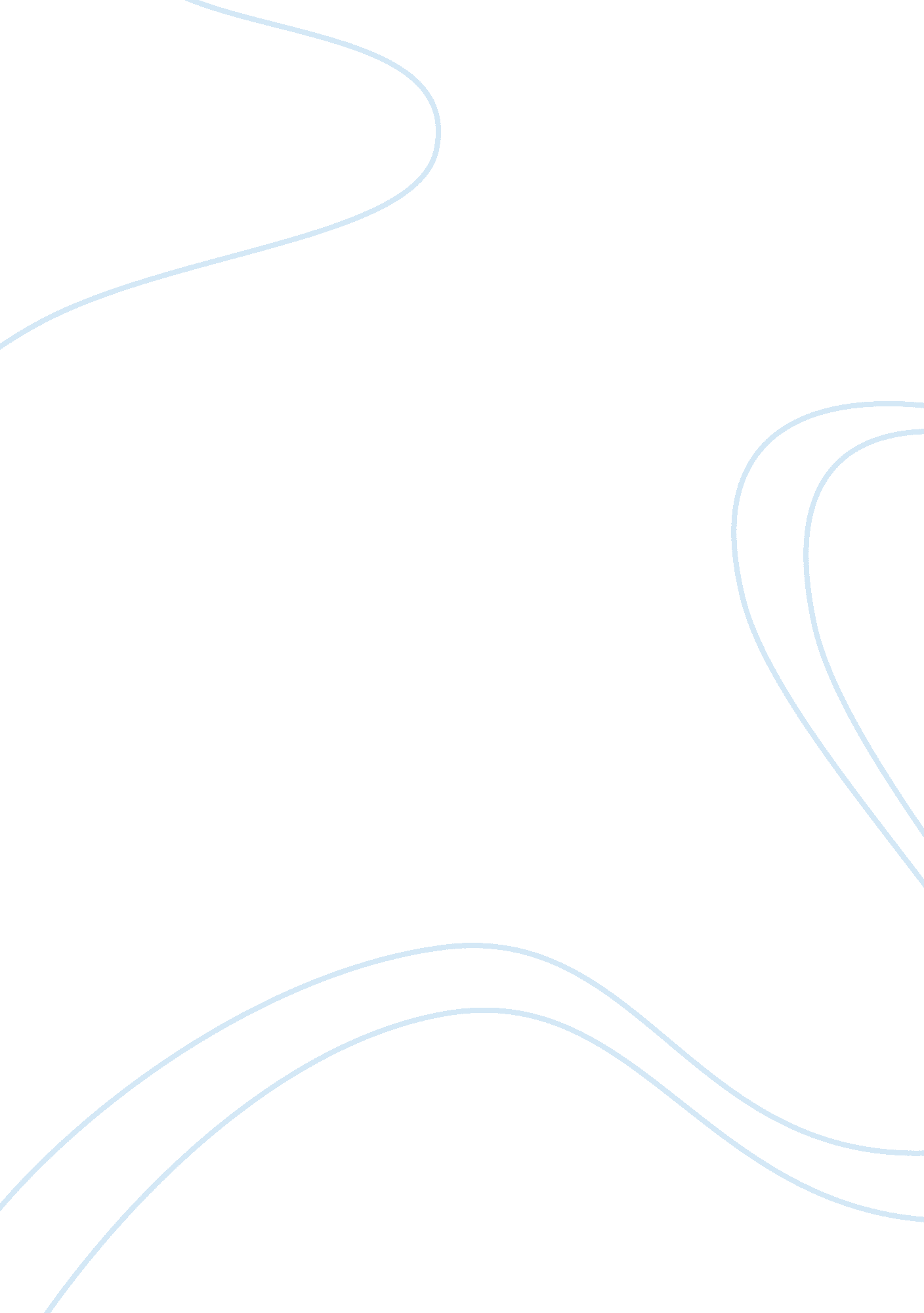 Prince mohammad university business planBusiness, Company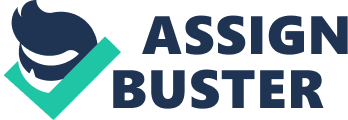 Proposal for Power Nap Beds Proposal for Power Nap Beds Our company, The Power Nap Company is a provider of top of the line power nap beds that are especially designed for on-the-job napping. We have been in the business for the past five years. We have serviced educational institutions, hospitals and corporations. Students, professors, doctors, nurses and corporate employees have benefitted from our power nap beds. Our beds boast of the ultimate nap solution for offices. Power nap beds are no longer considered as luxuries, rather, they are now regarded as necessities. 
A power nap is a short nap which ranges from 10 to 20 minutes which aims to re-charge, refresh and rejuvenate a person who is tired or sleep deprived. It is usually taken between 1: 00 to 4: 00 in the afternoon. A power nap is not only for toddlers or pre-schoolers. It benefits students, employees and other professional workers. It is considered as one of the go-to fatigue management solutions. In fact, several companies are now allowing power naps because of the perceived benefits that it offers. It has been found that power naps increase alertness, enhance brain power and leads to fewer sick days. According to a study published by the Archives of Internal Medicine, people who take daily 30-minute power naps are 37 percent less likely to die of a heart disease than those who do not take naps. It is no wonder that some of the top corporations like British Airways, Nike, Pizza Hut, and Google, offer reclining chairs and " renewal rooms" in their offices. 
We at The Power Nap Company encourages your University to consider the idea of purchasing power nap beds for your students, professors and university staff. Our beds occupy minimal space; thus, there is no need to shift office or school furniture. Some of our beds are designed to be taken anywhere. They are foldable and can easily be stored without requiring much space. 
These beds will not only be useful for the students in the campus, but also to the professors of the university who may be tired from teaching for several hours in a day. Extended class hours are normal occurrences in universities and sleep hubs like ours are the perfect answer for tired students, professors and university staff. 
It is suggested that the power nap beds be located in one small area of the campus. As a start, the University can purchase three beds and try to find out the response of the people in the campus. The beds can be rented out for a minimal fee that is affordable to students. The rental fee will depend on the number of minutes a student uses the bed. For your information, many companies are already implementing this type of service because of their belief in the benefits of power naps. There are benefits to be reaped in making your University a power nap-friendly environment. Not only will your students and teachers perform better, it will also improve productivity, employee motivation and retention. 
Our company is willing to make a presentation to your University so you can better appreciate the value of our power nap beds. We can schedule a meeting at your convenience. If you have any additional queries, you can contact us at telephone numbers 089-347689. We look forward to doing business with your University. Thank you and regards. Very truly yours, 
__________________ Business Manager The Power Nap Company 